Título del artículo (no más de 13 palabras) Autores (para la versión no cegada). Ignorar para la versión cegada. Estilo auEscriba aquí su resumen en español. El propósito de este párrafo es presentar un breve resumen que capture la contribución del manuscrito con un máximo de 100 palabras. El estilo del resumen es ci.Términos clave: Introducir entre 3 y 6 términos en mayúscula y separados por punto y coma en orden alfabéticoIncluir el título en inglésIncluir aquí una traducción en inglés del resumen. Es estilo de este resumen es ci_ing.Keywords: Introducir los términos clave en inglés en mayúscula y separados por punto y coma en orden alfabéticoIncluir el título en portuguésIncluir aquí una traducción en portugués del resumen. Es estilo de este resumen es ci_por.Palavras-chave: Introducir los términos clave en portugués en mayúscula y separados por punto y coma en orden alfabéticoTras los resúmenes y términos clave empieza el artículo sin repetir título. No numerar secciones ni subsecciones. El manuscrito deberá tener una extensión máxima de 9.000 palabras, incluyendo el resumen, referencias, tablas y anexos. Este párrafo usa el estilo dd.Título de sección nivel 1(estilo 1t)No se debe emplear más de 3 niveles de secciones.Título de nivel 2 (estilo 2t)El documento, las citas y referencias bibliográficas deben ajustarse a las normas de la séptima edición del manual American Psychological Association (APA). Esto sería un ejemplo de viñeta usando el estilo bu.Título de nivel 3 (estilo 3t)Las figuras y tablas deben incluirse en el texto. Debe emplearse el estilo fi para los títulos de las figuras y el estilo ti para los títulos de las tablas. Nota. - = no se observa dificultadLas figuras y tablas deben estar incluidas en el texto, no adjuntarlas al final del documento. Las figuras deben ser claras y construidas de manera eficiente para evitar que el tamaño de los archivos exceda lo que la plataforma puede manejar. 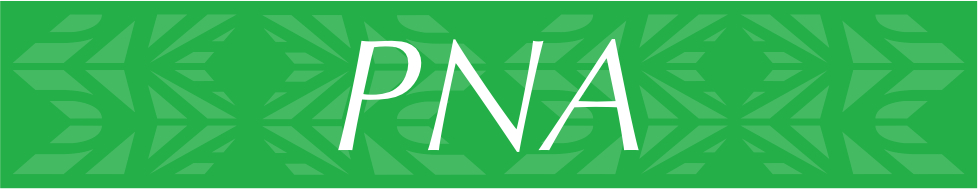 Figura 1. Título de figuraEs preciso recordar que las citas textuales a otros trabajos han de incluirse entre comillas dentro del texto siempre que estas no superen las 40 palabras. Para citas más extensas, estas deben hacerse en un párrafo aislado y usar el estilo ci.Este sería el formato que deberían tener las citas textuales mayores de 40 palabras. Ha de tenerse en cuenta que las citas textuales deben ser fieles al original. Nótese que no llevan ni cursivas ni comillas, que suele ser un error habitual. (Autor, año, p. XX)Referencias A continuación, se incluyen ejemplos de referencias. El estilo re da el formato de párrafo, pero a las palabras en cursiva se les debe dar el formato manualmente. Si está disponible, incluya siempre los DOI como enlaces completos al final de la referencia.ArtículosGonzález, F., Castro-Rodríguez, E. y Castro, E. (2016). Interpretación de diagramas de comparación multiplicativa por estudiantes de secundaria. PNA, 10(4), 280-306. https://doi.org/10.30827/pna.v10i4.6084Radford, L. (2010). Layers of generality and types of generalization in pattern activities. PNA, 4(2), 37-62. https://doi.org/10.30827/pna.v4i2.6169LibrosCreswell, J. W. y Plano Clark, V. L. (2007). Designing and conducting mixed methods research. SAGE.Schoenfeld, A. (1985). Mathematical problem solving. Academic Press.Si el libro tiene más de una ediciónAldecoa, J. (1992). Historia de una maestra (7ª ed.). Anagrama.Libros editadosGoh, S. C. y Khine, M. S. (Eds.). (2000). Studies in education learning environments: An international perspective. World Scientific.Capítulos de librosCañadas, M. C. y Castro-Rodríguez, E. (2013). Aritmética de los números naturales. Estructura aditiva. En I. Segovia y L. Rico (Eds.), Matemáticas para maestros de Educación Primaria (pp. 75-98). Pirámide.Fischbein, E. (1990). Introduction. En P. Nesher y J. Kilpatrick (Eds.), Mathematics and cognition: A research synthesis by the International Group for the Psychology of Mathematics Education (pp. 1-13). Cambridge University Press.Actas publicadas en librosRezat, S. (2017). Students’ utilizations of feedback by an interactive mathematics e-textbook for primary level. En T. Dooley y G. Gueudet (Eds.), Proceedings of the Tenth Congress of the European Society for Research in Mathematics Education (pp. 3724-3731). DCU Institute of Education and ERME.Resumen extenso en inglésIncluir un resumen extenso (400 palabras máximo) en inglés con el fin de dar difusión al artículo.Tabla 1Tabla 1Tabla 1Título de tablaTítulo de tablaTítulo de tablaCuestionarioN° preguntasDificultad 13324133246253-66175-851Total3510